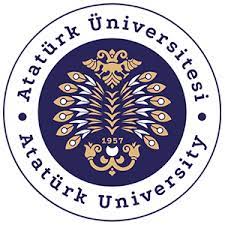 T.C.ATATÜRK ÜNİVERSİTESİTOPLUMSAL DUYARLILIK PROJELERİ UYGULAMA VE ARAŞTIRMA MERKEZİ SONUÇ RAPORUProje Adı: DÜŞÜN STRATEJİ GELİŞTİR VE OYNAProje Kodu: 9d2e2cf1-2652-4bd6-8989-7fbf61f1b824Proje Danışmanı: ALİ ÖZProje Yürütücüsü: Elanur YÜKSELGrup üyeleri: Elanur YÜKSELBeyzanur BAYIR Aralık 2023ERZURUMİÇİNDEKİLERÖZET……………………………………………………………………………………………………………………………………………3ABSTRACT……………………………………………………………………………………………………………………………………3GİRİŞ……………………………………………………………………………………………………………………………………………3ETKİNLİK………………………………………………………………………………………………………………………………………3SONUÇLAR…………………………………………………………………………………………………………………………………..3PROJE UYGULAMASINA AİT GÖRSELLER………………………………………………………………………………………4ÖZETBu proje kapsamında öğrencilerin akademik yaşamlarında ve gerçek hayat deneyimlerinde kişisel gelişiminde katkı sağlayacak akıl ve zeka oyunları belirlenip 18 Mart İlkokulu akıl ve zeka oyunu sınıfına yerleştirildi. Çocuklara oyunlar tanıtıldı. Çocuklara öğrendiğini pratiğe dökmek, strateji geliştirmek, zeka becerilerini küçük yaşta kazandırılmak amaçlandı.  	ABSTRACTWithin the scope of this project, mind and intelligence games that will contribute to the personal development of students in their academic lives and real-life experiences were determined and placed in the mind and intelligence game class of 18 Mart Primary School. Games were introduced to the children. The aim was to help children put what they learned into practice, develop strategies, and gain intelligence skills at an early age.GİRİŞDeğişime uyum sağlamak yerine değişim kendisi olmalıyız. Hayal gücümüzü geliştirmeli ve aklımızın sınırlarını zorlamalıyız. Günlük problemleri çözerken farklı şekillerde özgün düşünceler ile çözmeye çalışmalıyız. Bir sorunun her zaman birden fazla cevabı vardır. Farklı yollar keşfetmek, farklı düşünmek daha doğrusu bir olaya farklı boyuttan bakmak önemlidir. Farklı cevap üretmek bireyin zihninin ne kadar da gelişmiş olduğunu gösterir ve bu düşünce erken yaşlarda daha kolay ve hızlı şekillenir. Bu nedenle çocuklara akıl ve zeka oyunu sınıfında oyunları oynatarak farklı düşünmelerini sağladık.	       ETKİNLİKAraştırma Yapıldığı Yer Ve Zaman: Tuzla Mahallesi Atatürk Caddesi 18 Mart İlkokulu Blok No:1 Narman/ERZURUM 22 Aralık 2023Alınan Ve Oynanılan Malzemeler: Akıl ve zeka oyunları (Hedef 5, Mangala, Qbix, Pentago)Projenin Uygulanışı: Proje bir düşünceyi geliştirme beceri etkinliği olmuştur. Alınan oyunlar 18 Mart İlkokulunda bulunan akıl ve zeka oyunları sınıfına teslim edilip oyunlar çocuklara tanıtılmıştır. Alınan oyunlar ile çocuklar arasında rekabet,  farklı düşünme,  karşısına çıkan sorunlarla baş edebilme gözlemlenmiştir. SONUÇProje kapsamında akıl ve zeka sınıfına çocukların kendini geliştirebileceği yeni oyunlar alınmıştır. 18 Mart İlkokulunu ziyaret edilmiştir. Akıl ve zeka sınıfında çocuklarla oyunlar oynanmış çocuklara veda edilmiştir. Projemizi destekleyerek çocuklara  eğlenceli bir ortam sağladığından dolayı Atatürk Üniversitesi Toplumsal Duyarlılık Projeleri Uygulama ve Merkezine teşekkür ederiz. 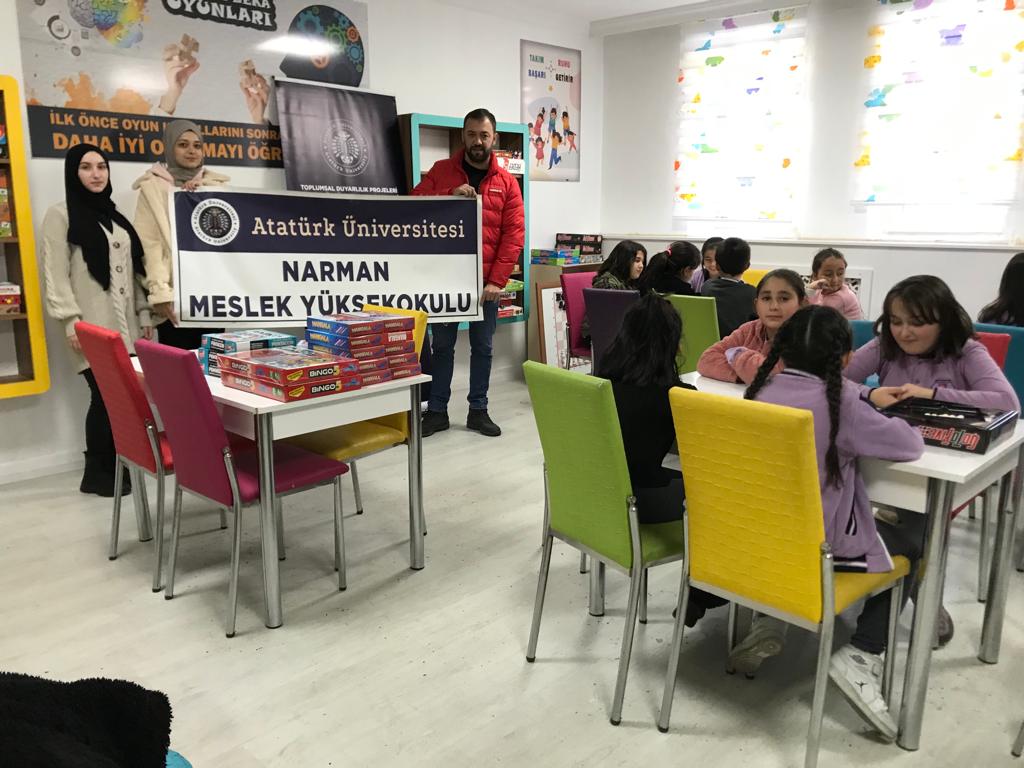 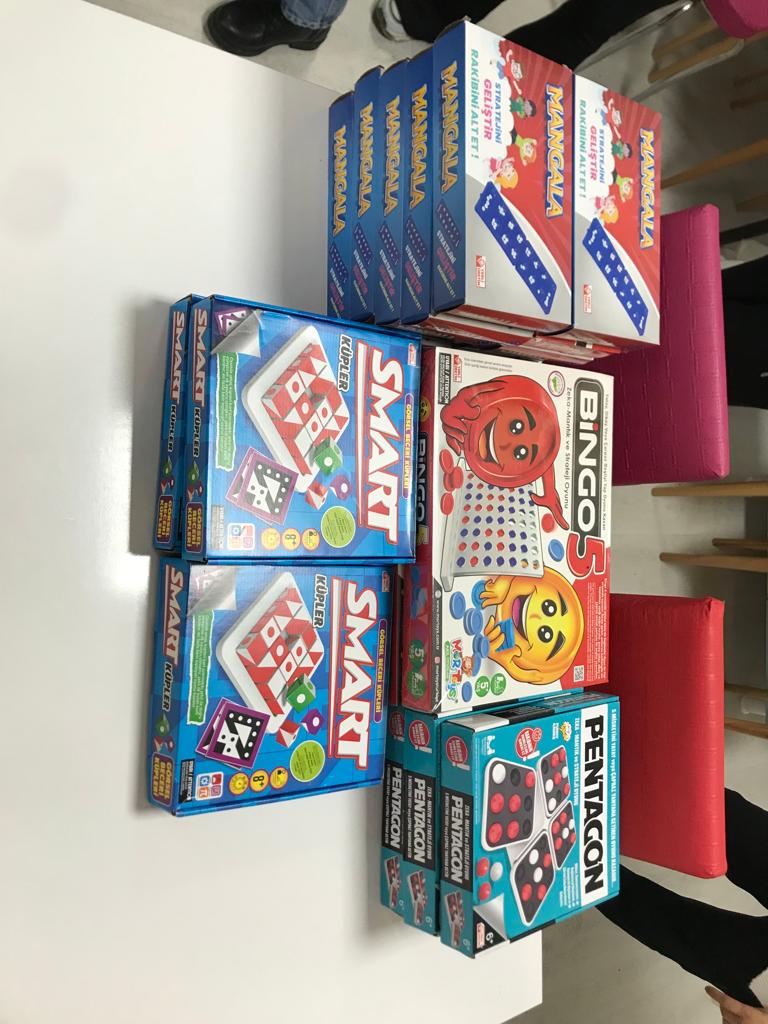 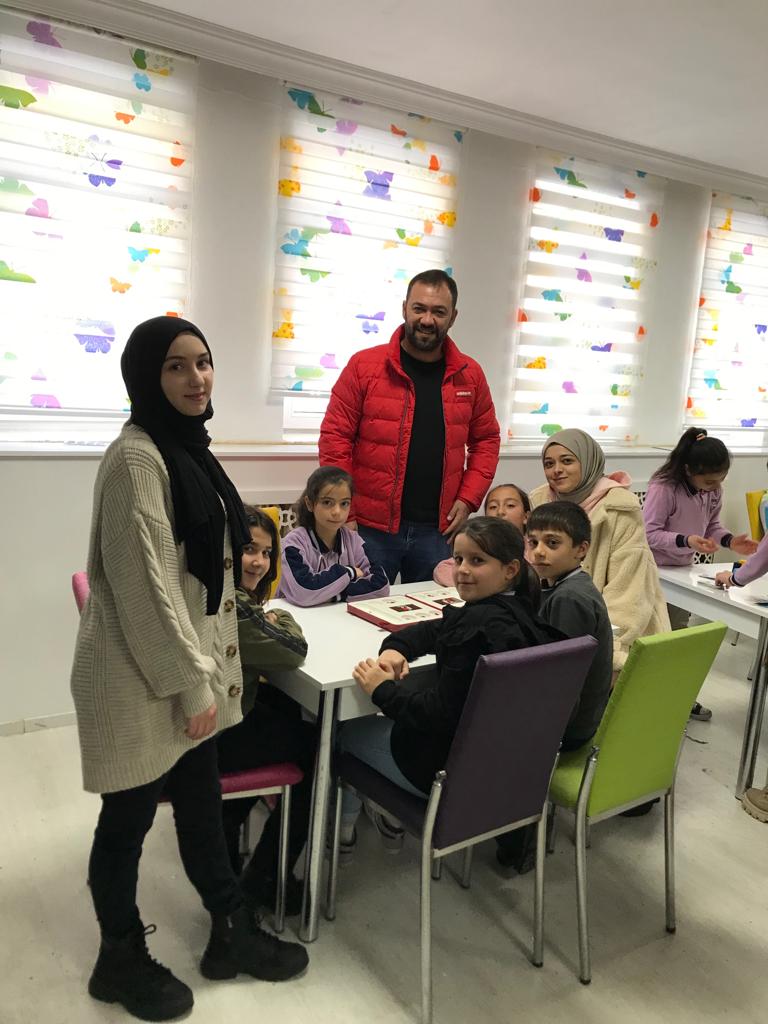 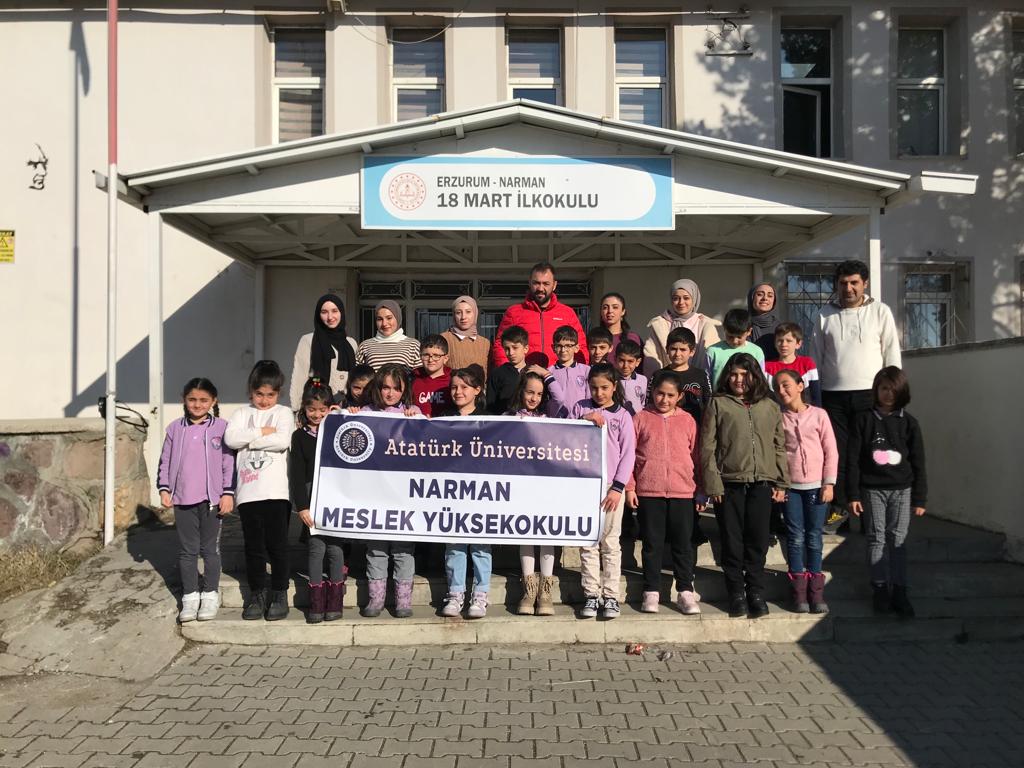 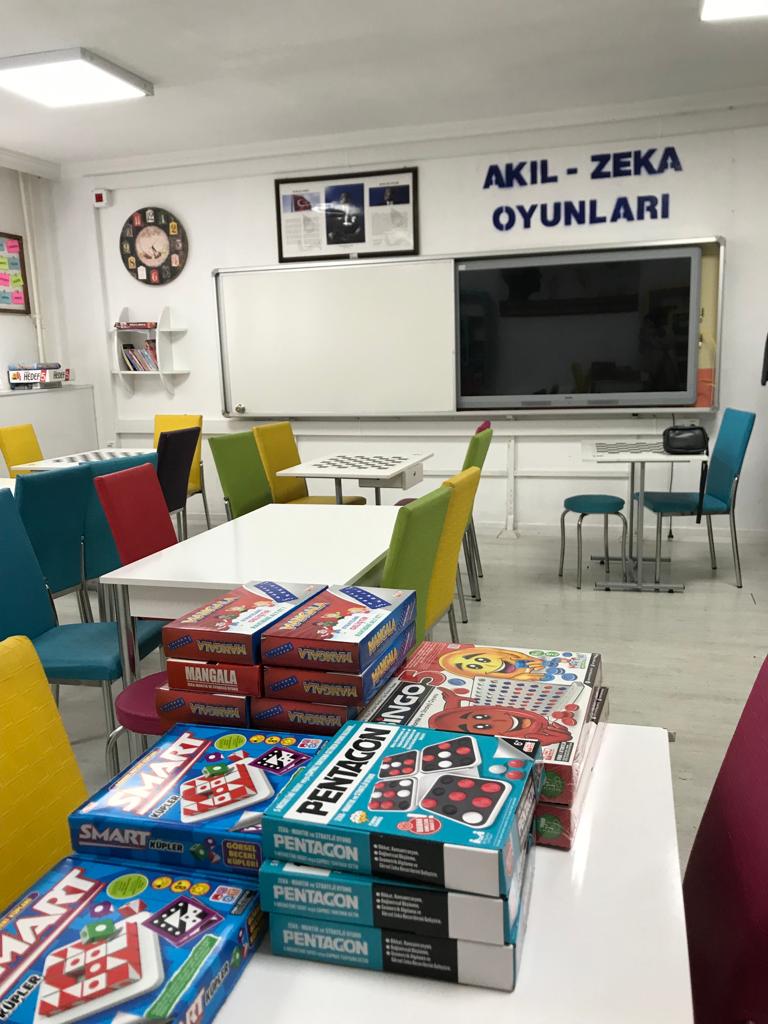 